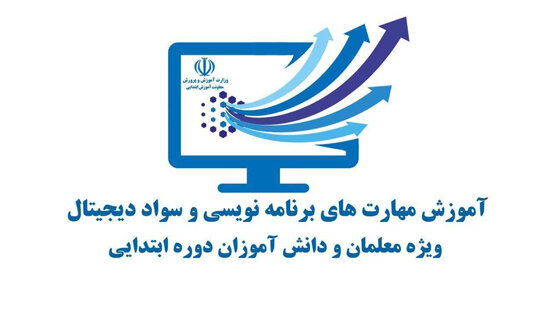 گزارش عملکرد سواد دیجیتال استان قزوینعنوان فعالیت: محور 2 تفکر محاسباتی، الگوریتم ها و برنامه نویسینام و نام خانوادگی معلم: خانم طیبه زارعپایه : ششممدرسه : شهیدان حاج سیاریمنطقه آبیکبا توجه به بعضی از محدودیت ها، فیلم و عکس های مستندات این گزارش به صورت جداگانه از طریق پیام رسان شاد برای آقای خیل نژاد ( رابط آبیک) ارسال شد.گزارش مکتوب نحوه فعالیت:با نام و یاد خداوند و سلام و صلوات بر محمد و آل و محمدبعد از آموزش الگوریتم و روند نما از کتاب کاروفناوری پایه ششم ، جهت آشنایی دانش آموزان با الگوریتم و برنامه نویسی، برنامه ی اسکرچ جونیور به دانش آموزان معرفی شد و آموزش آن در گروه کلاسی در شاد قرار گرفت سپس دانش آموزان یکی از درس های پایه ششم را به دلخواه خود انتخاب نموده و با برنامه ی اسکرچ ، آن ا تدریس نمودند نمونه هایی از فیلم های دانش آموزان کلاس ، برای مدیر و رابط سواد دیجیتال از طریق پیام رسان شاد ارسال شد.گزارش بازخورد از فعالیت دانش آموزانتعدادی زیادی از دانش آموزان از برنامه اسکرچ استقبال نموده و فیلم های خوبی را در همان ساعات اولیه ایجاد کردند.بنابر این به خوبی با برنامه نویسی و الگوریتم آشنا شده اند. اما تعدادی از دانش آموزان به علت محدودیت در گوشی و یا اینترنت موفق به نصب این برنامه نشدند.